except on a Wednesday and Friday afternoon at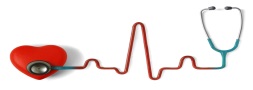 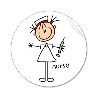 Gorleston Medical Centre, Shrublands Health Centre, Magdalen Way, Gorleston Nr31 7BP   Tel: 01493 650490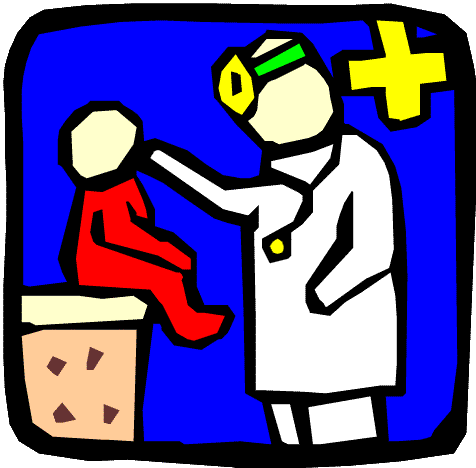 	Hopton Surgery, Station Road, Hopton-on-Sea, NR31 9BE   Tel:  01502 732246 Our website: www.gorlestonandhoptonsurgery.co.uk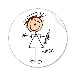 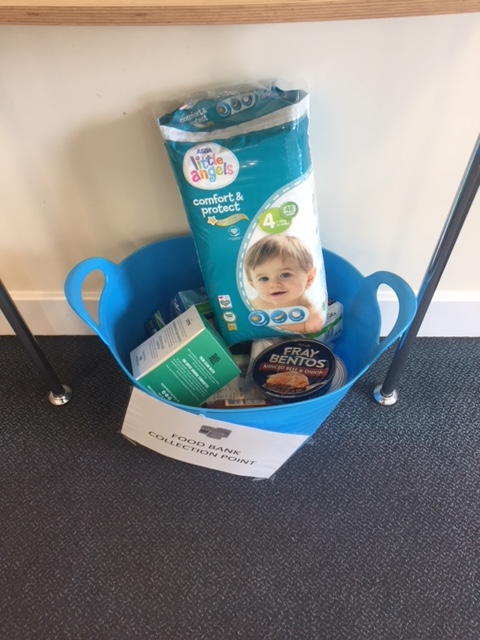 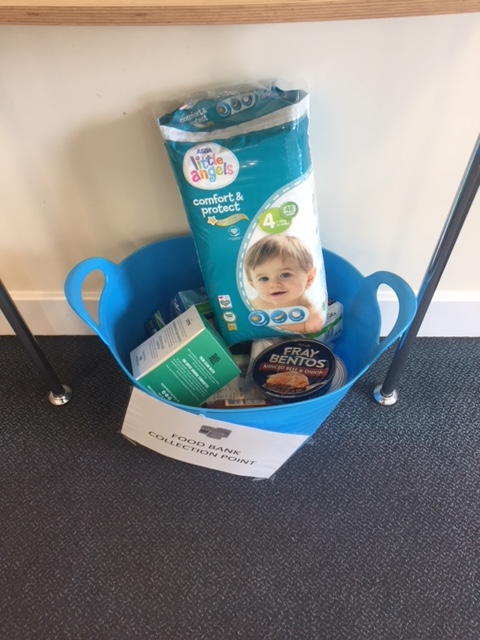 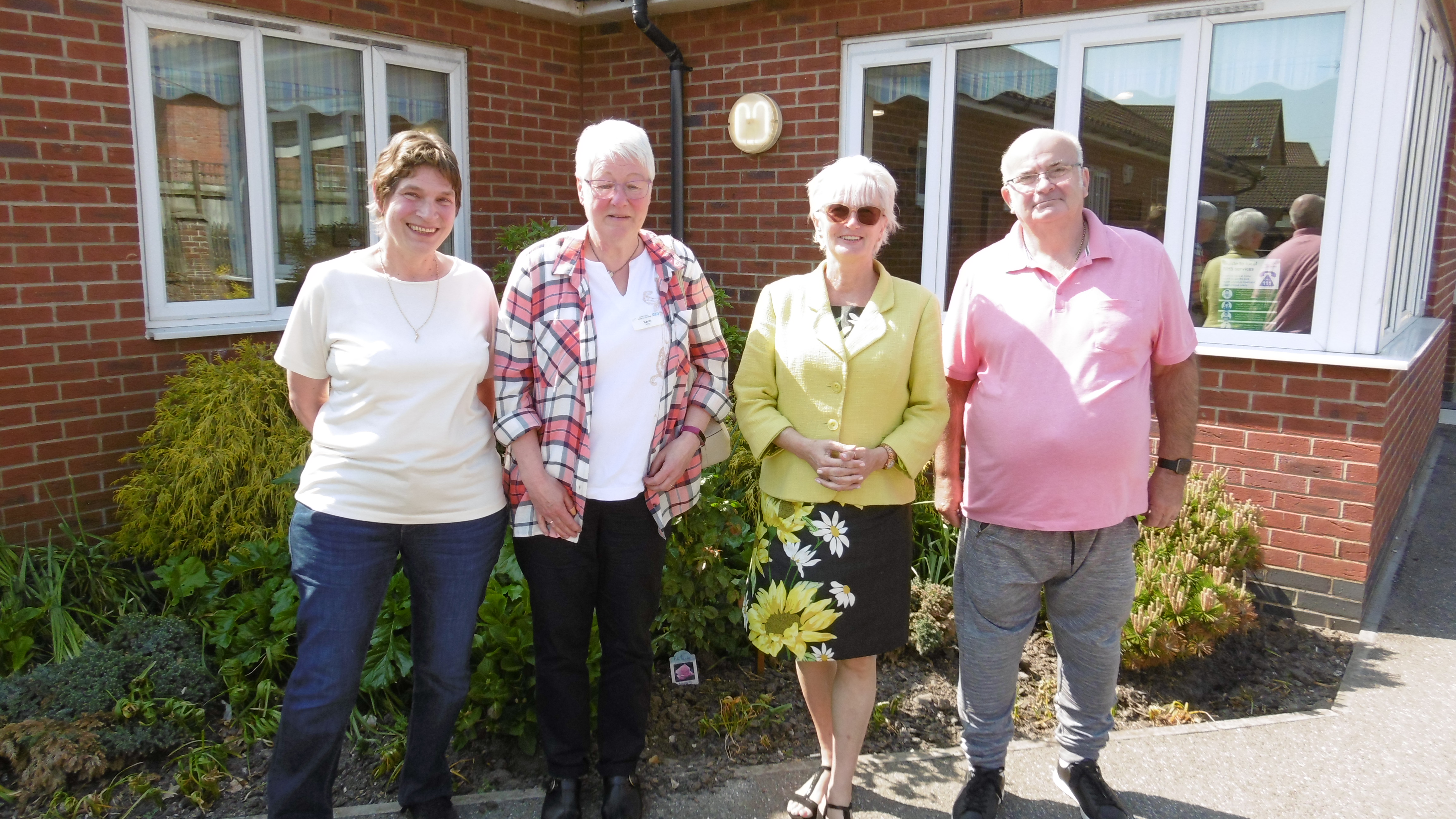 Making an appointment…Appointments can be made by telephone or in person during our above opening times. You can also make an appointment online (ask at reception for more details). Consultations are 10 minutes in duration. Clinical sessions are each morning and each afternoon; late morning/lunchtime sessions are usually reserved for telephone consultation and home visits.Missed appointments… In April 2018 a total of 32 healthcare appointments in Hopton and 142 at Gorleston Medical Centre were wasted, appointments missed that you and other patients could have booked. This is an unacceptable level and easily avoidable if patients would remember to cancel unwanted appointments by calling the surgery. Your co-operation is greatly appreciated and will benefit others!  We would also like to say a “big thank you” to patients who do attend their appointments or cancel in time for these appointments to be re-used by other patients.Alternative location…If a suitable appointment is unavailable at your regular surgery, remember, your registration entitles you to visit either GMC or Hopton locations. The receptionist should inform you that your first appointment choice is unavailable but capacity exists at another location. Please remember to enquire.Speaking to a clinician…If you wish to speak to a clinician over the telephone, please call the surgery after 10am and give a brief explanation to the receptionist as to the nature of your call. You will be asked for a contact number and will be given a rough guide as to when the clinician might return your call. This information is then added to the GP’s clinic in telephone call slots.  Please note this is an estimate time only and is subject to change or cancellation should the clinician be called away on an emergency. Alternatively, you will be given a time as to when to call the surgery again. Repeat Prescriptions….  Please remember we do not take repeat prescription requests over the telephone unless you are a housebound patient.  Please remember when ordering prescriptions to try and use your green repeat slip.  Ask about EPS (electronic prescribing) if you do not already have your repeats sent to a chemist of your choice.